ЧЕРНІВЕЦЬКА ОБЛАСНА РАДАІНСТИТУТ ПІСЛЯДИПЛОМНОЇ ПЕДАГОГІЧНОЇ ОСВІТИ  ЧЕРНІВЕЦЬКОЇ ОБЛАСТІ58000,  м. Чернівці вул. І. Франка, 20, тел. (0372) 52-73-36, факс: (0372) 51-14-01, E-mail: cv_ipo@ukr.net02.05.2022 № 01-09/205                             На № ___________від _На виконання листа Українського науково-методичного центру практичної психології і соціальної роботи Національної академії педагогічних наук України та відповідно до Плану дій з координації діяльності психологічних служб системи освіти та ДСНС України (лист УНМЦ ППСР НАПНУ від 22.04.2022 р. №42 пункт 3), надсилаємо опитувальник для інформування щодо надання психологічної та соціально-педагогічної допомоги учасникам освітнього процесу практичними психологами та соціальними педагогами закладів освіти. Опитування, яке є добровільним та складається з 2 коротких запитань, здійснюється в онлайн режимі у google-формі, за покликанням: https://docs.google.com/forms/d/e/1FAIpQLSfWD6SWfb18hivUvW6HttpsRdzODFAlrQ0QcY1pQWZmvwRWwQ/viewform. Звертаємо увагу, що упродовж травня-червні 2022 року фахівцям психологічної служби (практичному психологу, соціальному педагогу) закладів освіти необхідно щотижнево з 9:00 п'ятниці до 12:00 понеділка вносити інформацію щодо надання психологічної та соціально-педагогічної допомоги внутрішньо переміщеним, маломобільним та постраждалим учасникам освітнього процесу (детальніше в  додатку до листа).Про подальші терміни проведення даного онлайн-дослідження повідомимо пізніше.Додаток на 1 аркуші.Директор                                                                  Григорій БІЛЯНІНДіана Романовська, 0509696341Роксолана Гречко, 0956856226 Додатокдо листа Інституту післядипломної педагогічної освіти Чернівецької областівід 02.05.2022 № 01-09/205Шановні колеги!Запрошуємо Вас до участі у Всеукраїнському зборі даних, метою якого є вивчення стану психосоціальної допомоги та соціально-педагогічного супроводу дітей, постраждалих від військових дій, та внутрішньо переміщених осіб у закладах освіти.У даному опитуванні терміни вживаються у такому значенні:внутрішньо переміщеною особою (ВПО) є громадянин України, іноземець або особа без громадянства, яка перебуває на території України на законних підставах та має право на постійне проживання в Україні, яку змусили залишити або покинути своє місце проживання у результаті або з метою уникнення негативних наслідків збройного конфлікту, тимчасової окупації, повсюдних проявів насильства, порушень прав людини та надзвичайних ситуацій природного чи техногенного характеру (№ 1706-VII);дитина –  особа до досягнення нею 18 років;маломобільні групи населення (МГН) – це люди, що відчувають труднощі при самостійному пересуванні, одержанні послуги, необхідної інформації або при орієнтуванні в просторі. До маломобільних груп населення належать: особи з інвалідністю, люди з тимчасовим порушенням здоров’я, літні люди тощо (ДБН В.2.2-40:2018);постраждале населення – є учасники освітнього процесу, які постраждали унаслідок збройного конфлікту, тимчасової окупації, повсюдних проявів насильства, порушень прав людини та надзвичайних ситуацій природного чи техногенного характеру та залишились за місцем проживання.ІнструкціяПрактичні психологи і соціальні педагоги закладів освіти усіх типів та форм власності з усіх областей України беруть участь у зборі даних на добровільній основі. Упродовж травня-червня 2022 року фахівцям психологічної служби (практичному психологу, соціальному педагогу) закладів освіти необхідно щотижнево з 9:00 п'ятниці до 12:00 понеділка заповнювати анкету за покликанням:  https://docs.google.com/forms/d/e/1FAIpQLSfWD6SWfb18hivUvW6HttpsRdzODFAlrQ0QcY1pQWZmvwRWwQ/viewformВАЖЛИВО! Доступ до google-форми буде закрито о 06:00 вівторка до 06:00 четверга з метою збору та обробки інформації.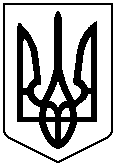 